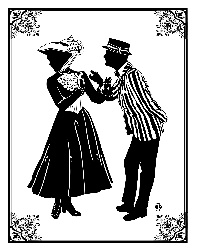 Just a Candygram of Sugar! Happy Valentine’s Day!Money raised will support the 6th grade play.
Candygrams are $.50 each. Return form to Rm.12 or 13. You MUST provide your name for the treat to be delivered.                                                                            To: ________________________________________Room #______________From: __________________________________________________________Message: ______________________________________________________________________________________________________________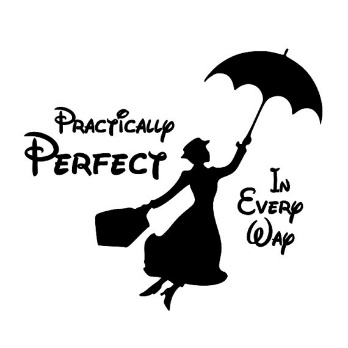 Valentine, You’re Practically Perfect in Every Way!Money raised will support the 6th grade play.
Candygrams are $.50 each. Return form to Rm.12 or 13. You MUST provide your name for the treat to be delivered.                                                                                                                                                             To: ________________________________________Room #______________From: __________________________________________________________Message: ______________________________________________________________________________________________________________________